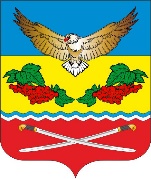 РОСТОВСКАЯ ОБЛАСТЬЦИМЛЯНСКИЙ РАЙОНМУНИЦИПАЛЬНОЕ ОБРАЗОВАНИЕ«КАЛИНИНСКОЕ  СЕЛЬСКОЕ ПОСЕЛЕНИЕ»СОБРАНИЕ ДЕПУТАТОВ КАЛИНИНСКОГО СЕЛЬСКОГО ПОСЕЛЕНИЯ ЦИМЛЯНСКОГО РАЙОНАРЕШЕНИЕ25.12.2023                             № 69                           ст. КалининскаяВ соответствии с Федеральным законом от 06.10.2003 № 131-ФЗ «Об общих принципах организации местного самоуправления в Российской Федерации», Уставом муниципального образования «Калининское сельское поселение», решением Собрания депутатов Калининского сельского поселения Цимлянского района от 13.02.2020 № 63 «Об утверждении Порядка заключения соглашений о передаче (принятии) осуществления части полномочий по решению вопросов местного значения», Собрание депутатов Калининского сельского поселения,РЕШИЛО:1. Утвердить дополнительное соглашение от 01.11.2023 № 1 к Соглашению от 07.11.2022  № 3/1  о передаче части полномочий по решению вопросов местного значения по признанию и постановке на учет в качестве нуждающихся в улучшении жилищных условий граждан Администрацией Цимлянского района Администрации Калининского сельского поселения (прилагается).2. Настоящее решение вступает в силу со дня его официального опубликования и подлежит размещению на официальном сайте Администрацией Калининского сельского поселения. Председатель Собрания депутатов – глава Калининского сельского поселения		                    	    Н.Н. КапкановПриложение 1к решению Собрания депутатов от 25.12.2023г. № 69	ДОПОЛНИТЕЛЬНОЕ СОГЛАШЕНИЕ № 1к Соглашению от 07.11.2022 № 3/1 о передаче Администрацией Цимлянского района и Администрацией Калининского сельского поселения части полномочий по решению вопросов местного значения по признанию и постановке на учет в качестве нуждающихся в улучшении жилищных условий граждан.«01» ноября 2023 года	                                                              	г. ЦимлянскАдминистрация Цимлянского района, в лице исполняющего обязанности главы Администрации Цимлянского района Ночевкиной Елены Николаевны, действующего на основании Распоряжения от 15.08.2023 № 116-ок, с одной стороны, именуемая в дальнейшем «Администрация района» и Администрация Калининского сельского поселения, в лице главы Администрации Калининского сельского поселения Савушинского Александра Гавриловича, действующего на основании Устава, именуемая в дальнейшем «Администрация поселения», с другой стороны, и, совместно именуемые «Стороны», руководствуясь Гражданским кодексом Российской Федерации, Бюджетным кодексом Российской Федерации, Федеральным законом от 06.10.2003 № 131-ФЗ «Об общих принципах организации местного самоуправления в Российской Федерации», областным законом от 28.12.2005 № 436-ЗС «О местном самоуправлении в Ростовской области», Уставом муниципального образования «Калининское сельское поселение», Уставом муниципального образования «Цимлянский район», в соответствии с решением Собрания депутатов Цимлянского района  от 27.07.2018 № 151 «Об утверждении Порядка заключения соглашений о передаче (принятии) осуществления части полномочий по решению вопросов местного значения между Администрацией Цимлянского района и Администрацией отдельного поселения, входящего в состав Цимлянского района», заключили настоящее дополнительное соглашение о нижеследующем:1. Внести в Соглашение от 07.11.2022 № 3/1 о передаче части полномочий по решению вопросов местного значения по признанию и постановке на учет в качестве нуждающихся в улучшении жилищных условий граждан (далее Соглашение)  следующие изменения:Пункт 3.4.3. раздела 3 изложить в новой редакции:«Ежеквартально предоставлять Администрации района отчет об использовании иных межбюджетных трансфертов, по форме согласно приложению 1 к настоящему Соглашению, а так же информацию о ходе исполнения переданных полномочий, не позднее 10 числа месяца, следующего за отчетным кварталом».Пункт 4.4. раздела 4 Соглашения изложить в редакции:«4.4 Объем межбюджетных трансфертов устанавливается: на 2023 год в размере 14,4 тыс. рублей;на 2024 год в размере 15,3 тыс. рублей;на 2025 год в размере 15,3 тыс. рублей;на 2026 год в размере 15,3 тыс. рублей».В пункте 4.5. раздела 4 слова «приложением» заменить словами «приложением 2».В пункте 6.1. раздела 6 слова «31.12.2025» заменить словами «31.12.2026».Дополнить Соглашение приложением 1, согласно приложению 1 к настоящему дополнительному соглашению. Приложение к Соглашению «График перечисления иного межбюджетного трансферта» изложить в редакции, согласно приложению 2 к настоящему дополнительному соглашению. Настоящее дополнительное соглашение является неотъемлемой частью Соглашения.Условия Соглашения, не затронутые настоящим дополнительным соглашением, остаются неизменными.Настоящее дополнительное соглашение вступает в силу с момента его подписания уполномоченными на то представителями обеих Сторон.Настоящее дополнительное соглашение составлено в двух подлинных экземплярах, имеющих одинаковую юридическую силу, по одному для каждой из Сторон.Подписи Сторон.Приложение 1к дополнительному соглашению от 01.11.2023 № 1 «Приложение 1к Соглашению  от 07.11.2022 № 3/1 Отчетоб использовании иных межбюджетных трансфертов на осуществление части полномочий по решению вопросов местного значения по признанию и постановке на учет в качестве нуждающихся в улучшении жилищных условий граждан.(наименование администрации муниципального образования)за __________ 20___ года.Глава АдминистрацииКалининского сельского поселения		                                              	А.Г. Савушинский»Приложение 2к дополнительному соглашению от 01.11.2023 № 1 «Приложение 2к Соглашению  от 07.11.2022 № 3/1 График перечисления иного межбюджетного трансфертаОб утверждении дополнительного соглашения от 01.11.2023 № 1 к Соглашению от 07.11.2022 № 3/1  о передаче части полномочий по решению вопросов местного значения по признанию и постановке на учет в качестве нуждающихся в улучшении жилищных условий граждан Администрацией Цимлянского района Администрации Калининского сельского поселения Исполняющий обязанностиГлавы Администрации Цимлянского районаГлава Администрации Калининского сельского поселения______________Е.Н. Ночевкина______________ А.Г. СавушинскийМ.п.М.п.№ п/пЦели (направление расходования)Утверждено бюджетных ассигнований в бюджете поселения Поступило средствКассовое исполнениеНеиспользованные назначенияОсуществлен возврат средств 1.2.3.4.Срок перечисления трансфертаСумма, рублейСумма, рублейСумма, рублейСумма, рублейСрок перечисления трансферта2024 год2025 год2026 год2026 годдо 25 января 1 275,01 275,01 275,01 275,0до 20 февраля 1 275,01 275,01 275,01 275,0до 20 марта 1 275,01 275,01 275,01 275,0до 20 апреля1 275,01 275,01 275,01 275,0до 20 мая1 275,01 275,01 275,01 275,0до 20 июня1 275,01 275,01 275,01 275,0до 20 июля1 275,01 275,01 275,01 275,0до 20 августа1 275,01 275,01 275,01 275,0до 20 сентября1 275,01 275,01 275,01 275,0до 20 октября1 275,01 275,01 275,01 275,0до 20 ноября1 275,01 275,01 275,01 275,0до 20 декабря1 275,01 275,01 275,01 275,0ИТОГО:15 300,015 300,015 300,015 300,0